Bilaga 1, Instruktion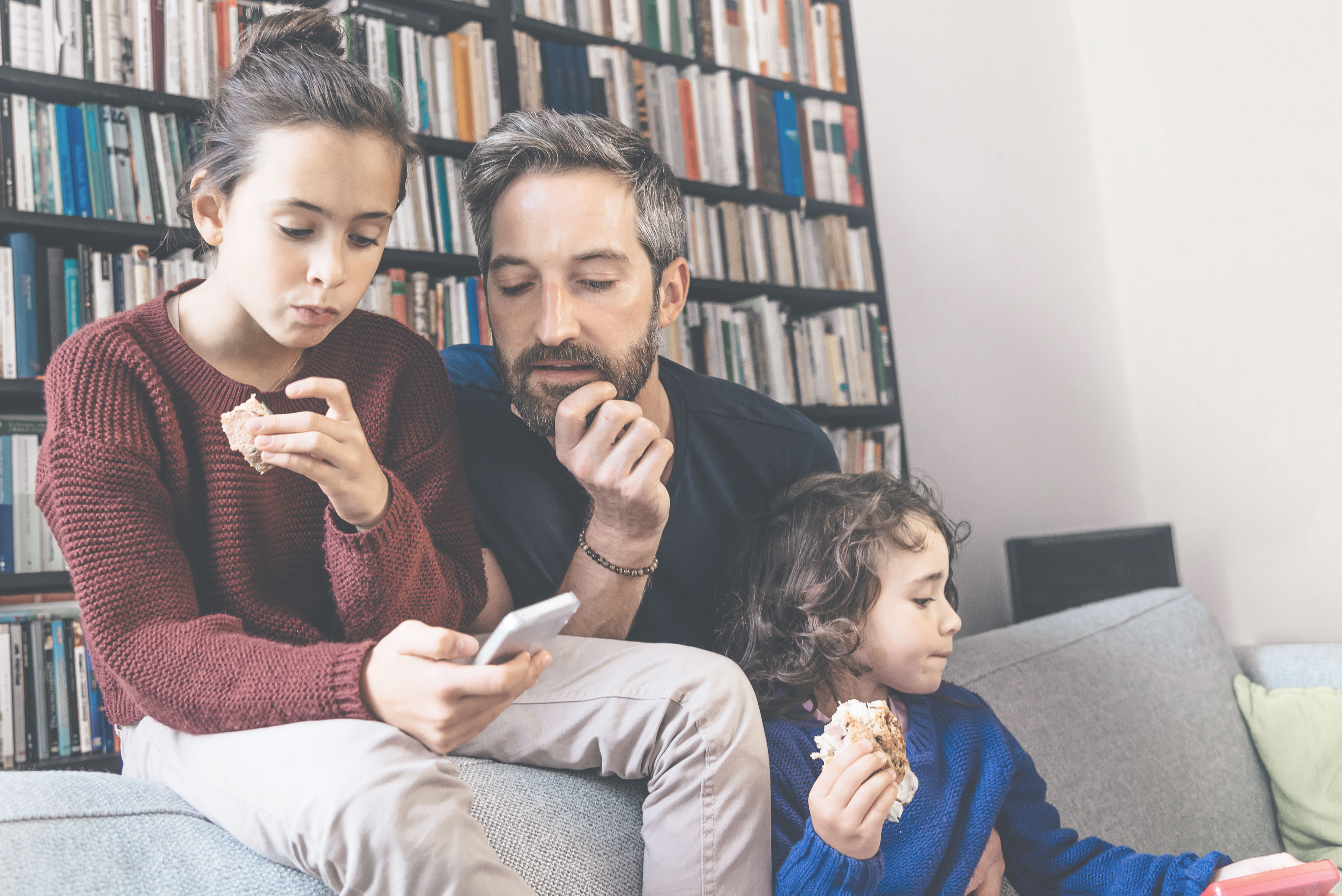 12 mars 2021Kategorier av registreradeVklass ska behandla följande personuppgifter om följande kategorier av registrerade för Kundens räkning (Ange kategorier av registrerade som Vklass ska behandla personuppgifter om):BarnEleverPersonalLärareAnnan skolpersonalPersonal på huvudmanna nivåVårdnadshavare Inkluderar även inmatade personer av kunden som inte i juridisk benämning är vårdnadshavareFöretagAPL/Prao/LIA handledare (anställda på företaget som är ansvarig för eleven på praktikplatsen)Kategorier av personuppgifterVklass ska behandla följande kategorier av personuppgifter för Kundens räkning (Kund måste ange vilka personuppgifter som ska behandlas för kunds räkning):Personuppgifternamn, personnummer/samordningsnummer, e-post, adress, telefonnummer, bild, tekniska data, IP-adress, unique device ID, familjerelationer, lokaliseringsuppgifter, kön, användarnamn, ID-uppgifter till integrerade system så som G-Suite och Office365, användarinställningarStudieinformationUndervisningsgrupper, Klasser, ämnen och kurser som eleven läser, hemspråk.FrånvarohanteringAnkomsttider och lämningstider, individuella scheman, närvaro och frånvaro på lektioner, meddelanden från vårdnadshavare vid lämning på förskola och fritids, Frånvaroanmälningar, frånvarovarningarInlämnade uppgifterElevarbeten, digitala provResultatBetyg, Nationella prov, uppnådda kunskapskrav, resultat på uppgifter i olika former, text-bedömningarBedömningarIUP, framåtsyftande planering, text-bedömningar, extra anpassningar, elevlogg, kamratbedömningarKommunikationDirektmeddelanden, diskussionsflöden, automatiska och manuellt utskickade sms och e-postmeddelanden, bloggSärskilt stödUtredningar, frågeformulär, åtgärdsprogram och andra lagstadgade beslutsdokument kring myndighetsutövning kring särskilt stöd.EnkäterAnonymiserade svar på frågor som skolan lägger uppBokningBokning av utvecklingssamtal med elev och vårdnadshavare, bokning av utrustning, ledighetsansökningar av elev och vårdnadshavare.DokumentarkivPersonliga och delade lagringsytor för dokument och filerÄndamål med behandlingenSyftet med behandlingen av personuppgifter är för att kunna följa skollagen (2010:800), arkivlagen (1990:782),läroplaner, samt allmänna råd och andra styrdokument för utbildningsväsendet utgivna av Skolverket eller annan behörig myndighet.Vklass ska behandla personuppgifter för följande ändamål för kundens räkning:PersonuppgifterPersonuppgifterna krävs för att skolan ska kunna utföra sitt uppdrag enligt skollagen.StudieinformationStudieinformation krävs för att skolan ska kunna utföra sitt uppdrag enligt skollagen.FrånvarohanteringSkolan är ålagd att föra närvaro och frånvaro för att informera vårdnadshavare och elev samt att frånvarotimmar skall visas på betyg.Inlämnade uppgifterFör att kunna bedöma elever enligt skolans styrdokument krävs underlag producerat av elever för att kunna göra bedömningarResultat och bedömningarLärare måste kunna bedöma en elev mot kunskapskraven för att kunna sätta betyg och är också ålagda att informera elev och vårdnadshavare om progression i skolan.KommunikationSkolan är ålagda att kommunicera resultat och information med vårdnadshavare och elever och kommunikation med mellan användare krävs för att kunna bedriva skolverksamhet.Särskilt stödElever som riskerar att inte uppnå målen i skolans styrdokument är skolan ålagda att upprätta åtgärdsprogram (Myndighetsutövning)EnkäterFör att kunna jobba med systematiskt kvalitetsarbete enligt skollagen.BokningFör att kunna bedriva skolverksamhet och dela resurser ekonomiskt samt att vid bokning av utvecklingssamtal informera vårdnadshavare och elever om eleven/barnets progression.DokumentarkivKunna ge användare tillgång till information och undervisningsmaterial för att kunna bedriva skolverksamhet.Praktikverktyg Framtaget för att kunna genomföra handledarutbildning, hantera stödmaterial för företagsförlagt lärande samt följa Skolverkets riktlinjer för APL/PRAO/LIABehandlingens artVklass ska utföra följande behandling av personuppgifter för Kundens räkning (Ange samtliga åtgärder som vidtas med personuppgifterna):InsamlingUppgifter synkroniserade från kunds verksamhetssystem samt direkt inmatade uppgifter i VklassLagring av uppgifter och arkiveringSegmentera, analysera och bearbeta information för att kunna presenteras i rapporter om elev, skolan och organisationens prestationÖverföring till externa system som kunden begärt integration till.LagringstidVklass ska lagra personuppgifter för Kundens räkning under de tidsangivelser som kunden givit Vklass eller genom de tidsangivelser som är av kunden själv satta i gallringsreglerna som anges i Vklass.UnderbiträdenKunden ger sitt medgivande till Vklass att anlita följande underbiträden i syfte att behandla personuppgifter för Kundens räkning:Listning av funktioner i VklassNedanstående är en sammanställd lista på funktioner i Vklass, samt en kort information om vilka typer av uppgifter som lagras i respektive funktion. Varje skola kan sedan stänga av eller aktivera olika funktioner, samt ha olika policies för hur Vklass används.Kolumnbeskrivning:Elev. Anger om det finns en koppling till eleven och därmed elevens personuppgifterLärare. Anger om det finns en koppling till en personal och därmed till personens personuppgifter. Fritextfält. Anger om det finns möjlighet att skriva text fritt i ett textfält koppla till funktionen. Datum. Anger om det finns ett datum (ändringsdatum, skapat-datum etc) kopplat till funktionen.Övrig data. Anger vilken övrig data som finns koppla till uppgiften. Cygate AB (Sverige)Driftsleverantör vklass.seLinkMobility (Sverige)SMS gatewayThe Service Corporation (Sverige)Behandlar supportärenden, samtal och andra supportfrågor från den Personuppgiftsansvarige.Baffin Bay (Sverige)Molnbaserade säkerhetsprodukter, DDOS skydd, webbrandväggFunktionElevLärareFritextfältDatumVårdnads-havareÖvrig dataBedömningsmatriserxxxxMarkerat omdömeDokumentation (fsk/fth)xxxxBild/film. Kopplingar till flera barn, avdelningar och förskolor. Läroplansinnehåll. Kategorier. Koppling till planeringar. Publiceringsstatus.ElevloggxxxxBilder/film. Koppling planering. Fritextkommentarer.Extra anpassningarxxxxBilder/filmer. Fritextkommentarer.EnkäterxxxxEnligt de frågor som finns i enkätenLäxor, prov och uppgifterxxxxBedömningsflagga/betyg. Koppling till bedömningsmatris & planering. Delade filer. Fritextkommentarer.Interaktiva provxxxxEnligt de frågor som finns i provetÅtgärdsprogram (särskilt stöd)xxxxEnligt de blankettmallar och frågeformulär skolan har. KunskapskravsmatriserxxxxMarkerat omdömeIUPxxxxBedömningsflagga. PubliceringsstatusHittills uppnådda målxxxxBedömningsflagga. PubliceringsstatusSkriftliga omdömenxxxx-LektionsregistreringxxxxNärvarostatus på lektionen. Minuter avvikelsetid.LedighetsansökanxxxxxAvböjd/beviljad. Anledning till avböj (fritext).In/utcheckning (fsk/fth)xxxxxNärvarande/frånvarande/gått för dagen.Schemaläggning (fsk/fth)xxxxxLämnings- och hämtningstid.SMSxxxxStatus om det skickats eller ej, telefonnummer till mottagare.Meddelanden i VklassxxxxDeltagare i meddelandetråden, webbkamerainspelning (video), bifogade filer, läststatusDokumentarkiv: elevxxxxDelade filerDiskussionsytorxxxx-BloggxxxxBild. GruppkopplingarProfilsidaxxx-Profilsida: väggenxxxx-Utvecklingssamtals-bokningxxxMöteslängd. Bokad eller ejBetygxxBetyg. Publiceringsstatus. Slutbetyg. Definitivmarkering. Låst/olåst.Nationella provxxEnligt mall från SkolverketFrånvaroanmälanxxFrånvarotyp. Ev. telefonnummer till den som ringt in. Namn på den som anmält via Vklass. FrånvarovarningarxxVarningstyp. Om varning skickad.VeckosammanställningarxxAggregerad info: nyheter, frånvaro, uppgifterResursbokningxx-BildarkivxxBildSnabblänkarxx-Vänner (relationer)xx-Vklass PraktikxxxxBoka trepartssamtal, dokumentera praktiken, adressuppgifter och uppgifter om elevens handledare